APPLICATION FOR ON-LICENCE OR	
RENEWAL OF ON-LICENCE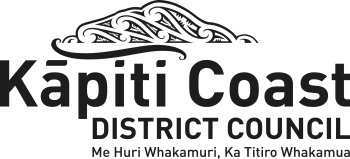 Form 3, Sections 100 and 127(2),  and Supply of Alcohol Act 2012Send or deliver your application to:
The SecretaryDistrict Licensing Committee
Kāpiti Coast District Council 
Private Bag 60601, Paraparaumu 5254
175 Rimu Road, Paraparaumu 5032
Telephone (04) 296 4700  Toll Free:  0800 486 486Once this application is complete you may make an appointment for a pre-lodgement meeting with a Licensing Inspector at the numbers given above.  Application forms cannot be accepted by the District Licensing Committee (DLC) over the counter until they have been signed off as complete by the Inspector and a fee category has been calculated.  Instructions on how to complete this application are attached at the back of the form.This form must be accompanied by the prescribed fee.This form must be accompanied by the required attachments (refer Points 19 or 20). Within 20 working days after filing your application with the District Licensing Committee (or 10 working days if it is an application for renewal), the application must be publically notified.  The public notice template will be provided on receipt of your application by the Alcohol Licensing Team.Guidance for Completing On-Licence Application FormFor Council useFile #This application is made in accordance with the particular set out below:This application is made in accordance with the particular set out below:This application is made in accordance with the particular set out below:This application is made in accordance with the particular set out below:1.   Application Type1.   Application Type1.   Application Type1.   Application Type□  New On-Licence                  □  Renewal of On-Licence                          Licence number:□  Renewal of On-Licence                          Licence number:□  Renewal of On-Licence with variation of conditions         Licence number: 2.   Endorsements 2.   Endorsements 2.   Endorsements 2.   Endorsements Tick the appropriate box if you want an endorsed licence only □  Allow BYO                                                                       □ On-Licence plus Caterer’s On-Licence□  BYO Licence only                                                            □ Caterer’s On-Licence only (no restaurant)Tick the appropriate box if you want an endorsed licence only □  Allow BYO                                                                       □ On-Licence plus Caterer’s On-Licence□  BYO Licence only                                                            □ Caterer’s On-Licence only (no restaurant)Tick the appropriate box if you want an endorsed licence only □  Allow BYO                                                                       □ On-Licence plus Caterer’s On-Licence□  BYO Licence only                                                            □ Caterer’s On-Licence only (no restaurant)Tick the appropriate box if you want an endorsed licence only □  Allow BYO                                                                       □ On-Licence plus Caterer’s On-Licence□  BYO Licence only                                                            □ Caterer’s On-Licence only (no restaurant)3.   Details of Applicant3.   Details of Applicant3.   Details of Applicant3.   Details of ApplicantFull legal name or names to be on licence (if a company, must be company name):Full legal name or names to be on licence (if a company, must be company name):Full legal name or names to be on licence (if a company, must be company name):Full legal name or names to be on licence (if a company, must be company name):Whether licence already held for premises or conveyance concerned:  □ Yes   □ No, and if ‘Yes’ state kind of licenceWhether licence already held for premises or conveyance concerned:  □ Yes   □ No, and if ‘Yes’ state kind of licenceWhether licence already held for premises or conveyance concerned:  □ Yes   □ No, and if ‘Yes’ state kind of licenceWhether licence already held for premises or conveyance concerned:  □ Yes   □ No, and if ‘Yes’ state kind of licence4.   Applicant Status: by reference to section 28 of  and Supply of Alcohol Act 2012 4.   Applicant Status: by reference to section 28 of  and Supply of Alcohol Act 2012 4.   Applicant Status: by reference to section 28 of  and Supply of Alcohol Act 2012 4.   Applicant Status: by reference to section 28 of  and Supply of Alcohol Act 2012 □  Natural person(s)□  Body Corporate  □  Partnership□  Natural person(s)□  Body Corporate  □  Partnership□  Private Company  □  Public Company □  Other (please specify)………………………………….□  Private Company  □  Public Company □  Other (please specify)………………………………….5.   For Applicant that is a Natural Person(s): 5.   For Applicant that is a Natural Person(s): 5.   For Applicant that is a Natural Person(s): 5.   For Applicant that is a Natural Person(s): 5.   For Applicant that is a Natural Person(s): Full legal name:Full legal name:Full legal name:Full legal name:Full legal name:Any aliases (and/or maiden name):Any aliases (and/or maiden name):Any aliases (and/or maiden name):Any aliases (and/or maiden name):Any aliases (and/or maiden name):Usual residential address:  NumberStreet:Street:Street:Street:Suburb: City: City: City: Postcode:Sex:Occupation:Occupation:Occupation:Occupation:Date of birth:Place of birth:Place of birth:Place of birth:Place of birth:Telephone:::::Email:Email:Email:Preferred mode of contact:Preferred mode of contact:6.   For Applicant that is a Body Corporate, Authority under which Incorporated:6.   For Applicant that is a Body Corporate, Authority under which Incorporated:6.   For Applicant that is a Body Corporate, Authority under which Incorporated:6.   For Applicant that is a Body Corporate, Authority under which Incorporated:6.   For Applicant that is a Body Corporate, Authority under which Incorporated:7.   For Applicant that is Not a Natural Person(s), Details of Contact Person: 7.   For Applicant that is Not a Natural Person(s), Details of Contact Person: 7.   For Applicant that is Not a Natural Person(s), Details of Contact Person: 7.   For Applicant that is Not a Natural Person(s), Details of Contact Person: 7.   For Applicant that is Not a Natural Person(s), Details of Contact Person: Name:Designation/Position:Designation/Position:Designation/Position:Designation/Position:Telephone:Email:Email:Email:Email:Mobile:Preferred mode of contact:Preferred mode of contact:Preferred mode of contact:Preferred mode of contact:8.   Postal Address for Service:8.   Postal Address for Service:8.   Postal Address for Service:8.   Postal Address for Service:8.   Postal Address for Service:Number/Street/PO Box:Number/Street/PO Box:Suburb:Suburb:Suburb:City:City:Postcode:Postcode:Postcode:9.   Business Details:  9.   Business Details:  9.   Business Details:  9.   Business Details:  9.   Business Details:  Describe principal business, any other businessesDescribe principal business, any other businessesDescribe principal business, any other businessesDescribe principal business, any other businessesDescribe principal business, any other businesses10.   Criminal Convictions: 10.   Criminal Convictions: 10.   Criminal Convictions: 10.   Criminal Convictions: 10.   Criminal Convictions: Does the applicant(s) have any criminal convictions (other than convictions for offences against provisions of the Land Transport Act 1998 not contained in Part 6, and offences to which the Criminal Records (Clean Slate) Act 2004 applies).  □ Yes   □ No, and if “Yes”, then please provide nature of the offence, details of conviction, and penalty imposed.Does the applicant(s) have any criminal convictions (other than convictions for offences against provisions of the Land Transport Act 1998 not contained in Part 6, and offences to which the Criminal Records (Clean Slate) Act 2004 applies).  □ Yes   □ No, and if “Yes”, then please provide nature of the offence, details of conviction, and penalty imposed.Does the applicant(s) have any criminal convictions (other than convictions for offences against provisions of the Land Transport Act 1998 not contained in Part 6, and offences to which the Criminal Records (Clean Slate) Act 2004 applies).  □ Yes   □ No, and if “Yes”, then please provide nature of the offence, details of conviction, and penalty imposed.Does the applicant(s) have any criminal convictions (other than convictions for offences against provisions of the Land Transport Act 1998 not contained in Part 6, and offences to which the Criminal Records (Clean Slate) Act 2004 applies).  □ Yes   □ No, and if “Yes”, then please provide nature of the offence, details of conviction, and penalty imposed.Does the applicant(s) have any criminal convictions (other than convictions for offences against provisions of the Land Transport Act 1998 not contained in Part 6, and offences to which the Criminal Records (Clean Slate) Act 2004 applies).  □ Yes   □ No, and if “Yes”, then please provide nature of the offence, details of conviction, and penalty imposed.11.   For a Company: whether Incorporated under the Companies Act 1993 or Equivalent Foreign Legislation 11.   For a Company: whether Incorporated under the Companies Act 1993 or Equivalent Foreign Legislation 11.   For a Company: whether Incorporated under the Companies Act 1993 or Equivalent Foreign Legislation 11.   For a Company: whether Incorporated under the Companies Act 1993 or Equivalent Foreign Legislation 11.   For a Company: whether Incorporated under the Companies Act 1993 or Equivalent Foreign Legislation Full Legal Names of Directors:Full Legal Names of Directors:Full Legal Names of Directors:Full Legal Names of Directors:Full Legal Names of Directors:12.   For a Private Company Incorporated under the Companies Act 1993: 12.   For a Private Company Incorporated under the Companies Act 1993: 12.   For a Private Company Incorporated under the Companies Act 1993: 12.   For a Private Company Incorporated under the Companies Act 1993: Authorised capital:Authorised capital:Paid up capital:Paid up capital:Name:Name:Address:  Street numberAddress:  Street numberStreet:Street:Suburb:Suburb:City:City:Postcode:Postcode:Date of birth:Date of birth:Place of birth:Place of birth:Designation:Designation:Face value of shares held:Face value of shares held:13.   For a Partnership:13.   For a Partnership:13.   For a Partnership:13.   For a Partnership:Full legal name of partner:Full legal name of partner:Full legal name of partner:Full legal name of partner:Usual residential address:  NumberStreet:Street:Street:Suburb: City: City: Postcode:Full legal name of partner:Full legal name of partner:Full legal name of partner:Full legal name of partner:Usual residential address:  NumberStreet:Street:Street:Suburb: City: City: Postcode:14.   Details of Premises (if not a Conveyance)14.   Details of Premises (if not a Conveyance)14.   Details of Premises (if not a Conveyance)14.   Details of Premises (if not a Conveyance)Address:  NumberStreet:Street:Street:Suburb: City: City: Postcode:Trading Name: Trading Name: Trading Name: Trading Name: If not Owned by Applicant:If not Owned by Applicant:If not Owned by Applicant:If not Owned by Applicant:Tenure: (state whether to be held as leasehold, or under tenancy agreement or licence)Tenure: (state whether to be held as leasehold, or under tenancy agreement or licence)Tenure: (state whether to be held as leasehold, or under tenancy agreement or licence)Tenure: (state whether to be held as leasehold, or under tenancy agreement or licence)Full legal name of owner:Full legal name of owner:Full legal name of owner:Full legal name of owner:Address:  NumberStreet:Street:Street:Suburb: City: City: Postcode:Is the licence conditional on completion of building work:   □ Yes   □ No, and if “Yes”, state details:Is the licence conditional on completion of building work:   □ Yes   □ No, and if “Yes”, state details:Is the licence conditional on completion of building work:   □ Yes   □ No, and if “Yes”, state details:Is the licence conditional on completion of building work:   □ Yes   □ No, and if “Yes”, state details:15.   Details of Conveyance15.   Details of Conveyance15.   Details of Conveyance15.   Details of ConveyanceKind: (eg, ship, railway carriage, bus, etc)Kind: (eg, ship, railway carriage, bus, etc)Kind: (eg, ship, railway carriage, bus, etc)Kind: (eg, ship, railway carriage, bus, etc)Tenure: (state whether owned by applicant, or to be operated under charter, lease, or licence)Tenure: (state whether owned by applicant, or to be operated under charter, lease, or licence)Tenure: (state whether owned by applicant, or to be operated under charter, lease, or licence)Tenure: (state whether owned by applicant, or to be operated under charter, lease, or licence)If not Owned by Applicant:If not Owned by Applicant:If not Owned by Applicant:If not Owned by Applicant:If not Owned by Applicant:Full legal name of owner:Full legal name of owner:Full legal name of owner:Full legal name of owner:Full legal name of owner:Address:  NumberStreet:Street:Street:Street:Suburb: City: City: Postcode:Postcode:Any registration number: Any registration number: Any registration number: Any registration number: Any registration number: Any home base address: Any home base address: Any home base address: Any home base address: Any home base address: Any name used or proposed for conveyance: Any name used or proposed for conveyance: Any name used or proposed for conveyance: Any name used or proposed for conveyance: Any name used or proposed for conveyance: Is the licence conditional on completion of construction work:   □ Yes   □ No, and if “Yes”, state details:Is the licence conditional on completion of construction work:   □ Yes   □ No, and if “Yes”, state details:Is the licence conditional on completion of construction work:   □ Yes   □ No, and if “Yes”, state details:Is the licence conditional on completion of construction work:   □ Yes   □ No, and if “Yes”, state details:Is the licence conditional on completion of construction work:   □ Yes   □ No, and if “Yes”, state details:16.   Details of Duty Manager(s)/Proposed Manager(s)  If more than two certified managers please attach details separately16.   Details of Duty Manager(s)/Proposed Manager(s)  If more than two certified managers please attach details separately16.   Details of Duty Manager(s)/Proposed Manager(s)  If more than two certified managers please attach details separately16.   Details of Duty Manager(s)/Proposed Manager(s)  If more than two certified managers please attach details separately16.   Details of Duty Manager(s)/Proposed Manager(s)  If more than two certified managers please attach details separatelyFull legal name:Full legal name:Full legal name:Full legal name:Full legal name:Number of manager’s certificate:Number of manager’s certificate:Expiry Date:Expiry Date:Expiry Date:Full legal name:Full legal name:Full legal name:Full legal name:Full legal name:Number of manager’s certificate:Number of manager’s certificate:Expiry Date:Expiry Date:Expiry Date:17.   Business Details17.   Business Details17.   Business Details17.   Business Details17.   Business DetailsState the general nature of the business to be conducted by applicant in the premises if licence granted: (for example, hotel, tavern, restaurant, entertainment/nightclub)State the general nature of the business to be conducted by applicant in the premises if licence granted: (for example, hotel, tavern, restaurant, entertainment/nightclub)State the general nature of the business to be conducted by applicant in the premises if licence granted: (for example, hotel, tavern, restaurant, entertainment/nightclub)State the general nature of the business to be conducted by applicant in the premises if licence granted: (for example, hotel, tavern, restaurant, entertainment/nightclub)State the general nature of the business to be conducted by applicant in the premises if licence granted: (for example, hotel, tavern, restaurant, entertainment/nightclub)Is the sale of alcohol intended to be the principal purpose of business:  □ Yes   □ No, and advise the intended principal purpose of business (for example: sale of alcohol, sale of food; entertainment; accommodation).Is the sale of alcohol intended to be the principal purpose of business:  □ Yes   □ No, and advise the intended principal purpose of business (for example: sale of alcohol, sale of food; entertainment; accommodation).Is the sale of alcohol intended to be the principal purpose of business:  □ Yes   □ No, and advise the intended principal purpose of business (for example: sale of alcohol, sale of food; entertainment; accommodation).Is the sale of alcohol intended to be the principal purpose of business:  □ Yes   □ No, and advise the intended principal purpose of business (for example: sale of alcohol, sale of food; entertainment; accommodation).Is the sale of alcohol intended to be the principal purpose of business:  □ Yes   □ No, and advise the intended principal purpose of business (for example: sale of alcohol, sale of food; entertainment; accommodation).Is the applicant engaged, or intending to be engaged, in the sale or supply of any goods other than alcohol, non-alcoholic refreshments and food, or in the provision of any services other than those directly related to the sale or supply of alcohol and non-alcoholic refreshments, and food:   □ Yes  □ No - and if “Yes”, advise the nature of other goods or services.  This is to assess whether other goods and services provided are compatible with the sale of alcohol.Is the applicant engaged, or intending to be engaged, in the sale or supply of any goods other than alcohol, non-alcoholic refreshments and food, or in the provision of any services other than those directly related to the sale or supply of alcohol and non-alcoholic refreshments, and food:   □ Yes  □ No - and if “Yes”, advise the nature of other goods or services.  This is to assess whether other goods and services provided are compatible with the sale of alcohol.Is the applicant engaged, or intending to be engaged, in the sale or supply of any goods other than alcohol, non-alcoholic refreshments and food, or in the provision of any services other than those directly related to the sale or supply of alcohol and non-alcoholic refreshments, and food:   □ Yes  □ No - and if “Yes”, advise the nature of other goods or services.  This is to assess whether other goods and services provided are compatible with the sale of alcohol.Is the applicant engaged, or intending to be engaged, in the sale or supply of any goods other than alcohol, non-alcoholic refreshments and food, or in the provision of any services other than those directly related to the sale or supply of alcohol and non-alcoholic refreshments, and food:   □ Yes  □ No - and if “Yes”, advise the nature of other goods or services.  This is to assess whether other goods and services provided are compatible with the sale of alcohol.Is the applicant engaged, or intending to be engaged, in the sale or supply of any goods other than alcohol, non-alcoholic refreshments and food, or in the provision of any services other than those directly related to the sale or supply of alcohol and non-alcoholic refreshments, and food:   □ Yes  □ No - and if “Yes”, advise the nature of other goods or services.  This is to assess whether other goods and services provided are compatible with the sale of alcohol.State the days and hours proposed for sale of alcohol (this is your current licensed hours not trading hours):  State the days and hours proposed for sale of alcohol (this is your current licensed hours not trading hours):  State the days and hours proposed for sale of alcohol (this is your current licensed hours not trading hours):  State the days and hours proposed for sale of alcohol (this is your current licensed hours not trading hours):  State the days and hours proposed for sale of alcohol (this is your current licensed hours not trading hours):  Do you have an encroachment licence to consume alcohol on footpath: □ Yes   □ No  If ‘Yes’, please attach and number #........................Do you have an encroachment licence to consume alcohol on footpath: □ Yes   □ No  If ‘Yes’, please attach and number #........................Do you have an encroachment licence to consume alcohol on footpath: □ Yes   □ No  If ‘Yes’, please attach and number #........................Do you have an encroachment licence to consume alcohol on footpath: □ Yes   □ No  If ‘Yes’, please attach and number #........................Do you have an encroachment licence to consume alcohol on footpath: □ Yes   □ No  If ‘Yes’, please attach and number #........................18.   Conditions Write answer below or attach relevant documents that demonstrate compliance.  When including attachments please number the hard copies, and in the first column circle ‘Yes box and write the document number on ‘ #............’18.   Conditions Write answer below or attach relevant documents that demonstrate compliance.  When including attachments please number the hard copies, and in the first column circle ‘Yes box and write the document number on ‘ #............’18.   Conditions Write answer below or attach relevant documents that demonstrate compliance.  When including attachments please number the hard copies, and in the first column circle ‘Yes box and write the document number on ‘ #............’18.   Conditions Write answer below or attach relevant documents that demonstrate compliance.  When including attachments please number the hard copies, and in the first column circle ‘Yes box and write the document number on ‘ #............’Doc attached? Number.Describe experience and training of applicant: Describe experience and training of applicant: Describe experience and training of applicant: Describe experience and training of applicant: Yes  /  No#............Describe the type and range of food intended to be available for purchase: Describe the type and range of food intended to be available for purchase: Describe the type and range of food intended to be available for purchase: Describe the type and range of food intended to be available for purchase: Yes  /  No#............Describe the type and range of non-alcoholic beverages intended to be available for purchase:Describe the type and range of non-alcoholic beverages intended to be available for purchase:Describe the type and range of non-alcoholic beverages intended to be available for purchase:Describe the type and range of non-alcoholic beverages intended to be available for purchase:Yes  /  No#............Describe the type and range of low-alcohol beverages intended to be available for purchase: Describe the type and range of low-alcohol beverages intended to be available for purchase: Describe the type and range of low-alcohol beverages intended to be available for purchase: Describe the type and range of low-alcohol beverages intended to be available for purchase: Yes  /  No#............Describe to what extent, and where, drinking water is intended to be freely available to patrons (if no access to mains water supply, also advise the potability of water intended to be available): Describe to what extent, and where, drinking water is intended to be freely available to patrons (if no access to mains water supply, also advise the potability of water intended to be available): Describe to what extent, and where, drinking water is intended to be freely available to patrons (if no access to mains water supply, also advise the potability of water intended to be available): Describe to what extent, and where, drinking water is intended to be freely available to patrons (if no access to mains water supply, also advise the potability of water intended to be available): Yes  /  No#............Describe the steps proposed to be taken to prevent the sale and supply of alcohol to prohibited people: Describe the steps proposed to be taken to prevent the sale and supply of alcohol to prohibited people: Yes  /  No#............Describe any other steps the applicant proposes to promote the responsible consumption of alcohol (for instance host responsibility practices):Describe any other steps the applicant proposes to promote the responsible consumption of alcohol (for instance host responsibility practices):Yes  /  No#............Describe any other systems (including training systems), and staff in place (or to be in place) for compliance with the Act: Describe any other systems (including training systems), and staff in place (or to be in place) for compliance with the Act: Yes  /  No#............Describe any actions that have been taken to ensure the good order and amenity of the locality would not be likely to be: reduced, by more than a minimal extent, by granting the licence; or increased, by more than a minimal extent, by the refusal to renew the licence.  This includes issues such as noise (including amplified music, people in outdoor areas or arriving or leaving premises), the effects on sensitive users within locality such as pre-schools, schools and medical centres: Describe any actions that have been taken to ensure the good order and amenity of the locality would not be likely to be: reduced, by more than a minimal extent, by granting the licence; or increased, by more than a minimal extent, by the refusal to renew the licence.  This includes issues such as noise (including amplified music, people in outdoor areas or arriving or leaving premises), the effects on sensitive users within locality such as pre-schools, schools and medical centres: Yes  /  No#............For Licence Renewal Only:  Describe any conditions of the licence the applicant seeks to vary or cancel: To be filled in for each condition the applicant seeks to vary or cancel – attach additional pages as necessaryTerms of condition at present:Action sought:  □ Variation         □ Cancellation.  If Variation, in what respect does the applicant seek to vary the condition?Full reasons for variation or cancellation:For Licence Renewal Only:  Describe any conditions of the licence the applicant seeks to vary or cancel: To be filled in for each condition the applicant seeks to vary or cancel – attach additional pages as necessaryTerms of condition at present:Action sought:  □ Variation         □ Cancellation.  If Variation, in what respect does the applicant seek to vary the condition?Full reasons for variation or cancellation:Yes  /  No#............#............#............#............19.   Attachments (if Not a Conveyance)  When including attachments please number the hard copies, and in the first column circle ‘Yes box and write the document number on ‘ #............’)Doc attached? Number.A statement, or signed declaration, regarding the premises need for an evacuation scheme, as set out in section 100(d) of the Act for new applications, or section 127(e) of the Act for renewals.  A copy of the ‘Evacuation of Declaration Scheme’ is available on the website.A statement, or signed declaration, regarding the premises need for an evacuation scheme, as set out in section 100(d) of the Act for new applications, or section 127(e) of the Act for renewals.  A copy of the ‘Evacuation of Declaration Scheme’ is available on the website.Yes  /  No#............Copy of planning consent: Please attach certificate that proposed use meets the requirements of the Resource Management Act 1991.  Not required for renewal unless the business activity or type has changed since the last version.Copy of planning consent: Please attach certificate that proposed use meets the requirements of the Resource Management Act 1991.  Not required for renewal unless the business activity or type has changed since the last version.Yes  /  No#............Copies of all relevant building certificates consents: Please attach certificates that show the premises meet the requirements of Building Code 2004.  Not required for renewal unless structural changes have been undertaken since the last issue or renewal.Copies of all relevant building certificates consents: Please attach certificates that show the premises meet the requirements of Building Code 2004.  Not required for renewal unless structural changes have been undertaken since the last issue or renewal.Yes  /  No#............A scale floor plan showing each area to be designated as a supervised area or restricted area, and indicating whether supervised or restricted area; and the principal entrance.  Not required for renewal unless changes have been made since the last issue or renewal.  A scale floor plan showing each area to be designated as a supervised area or restricted area, and indicating whether supervised or restricted area; and the principal entrance.  Not required for renewal unless changes have been made since the last issue or renewal.  Yes  /  No#............For body corporate applicant, please attach a copy of certificate of incorporation (or equivalent document).  Not required for renewal unless changes have occurred since the last issue or renewal.For body corporate applicant, please attach a copy of certificate of incorporation (or equivalent document).  Not required for renewal unless changes have occurred since the last issue or renewal.Yes  /  No#............Advise if a Crime Prevention Through Environmental Design (CPTED) assessment has been undertaken or any improvements to the design and layout in accordance with CPTED. □ Yes   □ No, and if ‘Yes’ attach a copy, and if ‘No’ complete a CPTED checklist (see HPA and the Ministry of Justice websites for more information).Advise if a Crime Prevention Through Environmental Design (CPTED) assessment has been undertaken or any improvements to the design and layout in accordance with CPTED. □ Yes   □ No, and if ‘Yes’ attach a copy, and if ‘No’ complete a CPTED checklist (see HPA and the Ministry of Justice websites for more information).Yes  /  No#............Please attach a photograph or artist’s impression of the exterior of the premises or proposed premises.  Not required for renewal unless major changes have been undertaken since the last issue or renewal.Please attach a photograph or artist’s impression of the exterior of the premises or proposed premises.  Not required for renewal unless major changes have been undertaken since the last issue or renewal.Yes  /  No#............Please attach a map showing the location of the premises.  Not required for renewal. Please attach a map showing the location of the premises.  Not required for renewal. Yes  /  No#............For the following documents, if they are already attached in response to a previous section you do not need to provide twice.          Just circle the Yes and repeat the document number you have given it.For the following documents, if they are already attached in response to a previous section you do not need to provide twice.          Just circle the Yes and repeat the document number you have given it.For the following documents, if they are already attached in response to a previous section you do not need to provide twice.          Just circle the Yes and repeat the document number you have given it.Please attach a copy of your Host Responsibility Policy.  Not required for a renewal unless there have been significant changes since the last issue or renewal.Please attach a copy of your Host Responsibility Policy.  Not required for a renewal unless there have been significant changes since the last issue or renewal.Yes  /  No#............Please attach a copy of a sample menu.  Not required for a renewal unless there has been a significant change in the range and nature of the food offered since the last issue or renewal.Please attach a copy of a sample menu.  Not required for a renewal unless there has been a significant change in the range and nature of the food offered since the last issue or renewal.Yes  /  No#............If the premises are owned by another party, please attach an owner’s statement or copy of lease to show there is no objection from the owner to the issue of licence to this premise.  Not required for a renewal unless the lease or ownership arrangements have changed.If the premises are owned by another party, please attach an owner’s statement or copy of lease to show there is no objection from the owner to the issue of licence to this premise.  Not required for a renewal unless the lease or ownership arrangements have changed.Yes  /  No#............20.   Attachments (Conveyance) When including attachments please number the hard copies, and in the first column circle ‘Yes box and write the document number on ‘ #............’)For renewal applications you only need to attach copies if there have been changes from the last version you provided to the DLC20.   Attachments (Conveyance) When including attachments please number the hard copies, and in the first column circle ‘Yes box and write the document number on ‘ #............’)For renewal applications you only need to attach copies if there have been changes from the last version you provided to the DLC20.   Attachments (Conveyance) When including attachments please number the hard copies, and in the first column circle ‘Yes box and write the document number on ‘ #............’)For renewal applications you only need to attach copies if there have been changes from the last version you provided to the DLCDoc attached? Number.Doc attached? Number.Floor plan showing each area to be designated as a supervised area or restricted area, and indicating whether supervised or restricted area.  Not required for renewal unless changes have occurred since the last issue or renewal.Floor plan showing each area to be designated as a supervised area or restricted area, and indicating whether supervised or restricted area.  Not required for renewal unless changes have occurred since the last issue or renewal.Floor plan showing each area to be designated as a supervised area or restricted area, and indicating whether supervised or restricted area.  Not required for renewal unless changes have occurred since the last issue or renewal.Floor plan showing each area to be designated as a supervised area or restricted area, and indicating whether supervised or restricted area.  Not required for renewal unless changes have occurred since the last issue or renewal.Yes  /  No#............Yes  /  No#............For body corporate applicant, copy of certificate of incorporation (or equivalent document).  Not required for renewal unless changes have occurred since the last issue or renewal.For body corporate applicant, copy of certificate of incorporation (or equivalent document).  Not required for renewal unless changes have occurred since the last issue or renewal.For body corporate applicant, copy of certificate of incorporation (or equivalent document).  Not required for renewal unless changes have occurred since the last issue or renewal.For body corporate applicant, copy of certificate of incorporation (or equivalent document).  Not required for renewal unless changes have occurred since the last issue or renewal.Yes  /  No#............Yes  /  No#............Please attach a photograph or artist’s impression of the exterior of the conveyance.  Not required for renewal unless major changes have been undertaken since the last issue or renewal.Please attach a photograph or artist’s impression of the exterior of the conveyance.  Not required for renewal unless major changes have been undertaken since the last issue or renewal.Please attach a photograph or artist’s impression of the exterior of the conveyance.  Not required for renewal unless major changes have been undertaken since the last issue or renewal.Please attach a photograph or artist’s impression of the exterior of the conveyance.  Not required for renewal unless major changes have been undertaken since the last issue or renewal.Yes  /  No#............Yes  /  No#............For the following documents, if they are already attached in response to a previous section you do not need to provide twice.          Just circle the Yes and repeat the document number you have given it.For the following documents, if they are already attached in response to a previous section you do not need to provide twice.          Just circle the Yes and repeat the document number you have given it.For the following documents, if they are already attached in response to a previous section you do not need to provide twice.          Just circle the Yes and repeat the document number you have given it.For the following documents, if they are already attached in response to a previous section you do not need to provide twice.          Just circle the Yes and repeat the document number you have given it.For the following documents, if they are already attached in response to a previous section you do not need to provide twice.          Just circle the Yes and repeat the document number you have given it.For the following documents, if they are already attached in response to a previous section you do not need to provide twice.          Just circle the Yes and repeat the document number you have given it.Please attach a copy of your Host Responsibility Policy.  Not required for a renewal unless there have been significant changes since the last issue or renewal.Please attach a copy of your Host Responsibility Policy.  Not required for a renewal unless there have been significant changes since the last issue or renewal.Please attach a copy of your Host Responsibility Policy.  Not required for a renewal unless there have been significant changes since the last issue or renewal.Please attach a copy of your Host Responsibility Policy.  Not required for a renewal unless there have been significant changes since the last issue or renewal.Yes  /  No#............Yes  /  No#............Please attach a copy of a sample menu.  Not required for a renewal unless there has been a significant change in the range and nature of the food offered since the last issue or renewal.Please attach a copy of a sample menu.  Not required for a renewal unless there has been a significant change in the range and nature of the food offered since the last issue or renewal.Please attach a copy of a sample menu.  Not required for a renewal unless there has been a significant change in the range and nature of the food offered since the last issue or renewal.Please attach a copy of a sample menu.  Not required for a renewal unless there has been a significant change in the range and nature of the food offered since the last issue or renewal.Yes  /  No#............Yes  /  No#............If the conveyance is owned by another party, please attach an owner’s statement or copy of lease to show there is no objection from the owner to the issue of licence to this conveyance.  Not required for a renewal unless the previous lease has expired.If the conveyance is owned by another party, please attach an owner’s statement or copy of lease to show there is no objection from the owner to the issue of licence to this conveyance.  Not required for a renewal unless the previous lease has expired.If the conveyance is owned by another party, please attach an owner’s statement or copy of lease to show there is no objection from the owner to the issue of licence to this conveyance.  Not required for a renewal unless the previous lease has expired.If the conveyance is owned by another party, please attach an owner’s statement or copy of lease to show there is no objection from the owner to the issue of licence to this conveyance.  Not required for a renewal unless the previous lease has expired.Yes  /  No#............Yes  /  No#............21.   Further Details where Applicant is a Company Include full details of each person who holds 20% or more of the shares, or of any particular class of shares, issued by the company.   21.   Further Details where Applicant is a Company Include full details of each person who holds 20% or more of the shares, or of any particular class of shares, issued by the company.   21.   Further Details where Applicant is a Company Include full details of each person who holds 20% or more of the shares, or of any particular class of shares, issued by the company.   21.   Further Details where Applicant is a Company Include full details of each person who holds 20% or more of the shares, or of any particular class of shares, issued by the company.   21.   Further Details where Applicant is a Company Include full details of each person who holds 20% or more of the shares, or of any particular class of shares, issued by the company.   21.   Further Details where Applicant is a Company Include full details of each person who holds 20% or more of the shares, or of any particular class of shares, issued by the company.   Name:Address:  Address:  Address:  Address:  Address:  Suburb:City:City:City:City:City:Postcode:Date of birth:Date of birth:Date of birth:Date of birth:Date of birth:Place of birth:Designation:Designation:Designation:Designation:Designation:Name:Address:  Address:  Address:  Address:  Address:  Suburb:City:City:City:City:City:Postcode:Date of birth:Date of birth:Date of birth:Date of birth:Date of birth:Place of birth:Designation:Designation:Designation:Designation:Designation:Name:Address:  Address:  Address:  Address:  Address:  Suburb:City:City:City:City:City:Postcode:Date of birth:Date of birth:Date of birth:Date of birth:Date of birth:Place of birth:Designation:Designation:Designation:Designation:Designation:Are additional sheets attached?       Yes /  No  - Doc number #.........................Are additional sheets attached?       Yes /  No  - Doc number #.........................Are additional sheets attached?       Yes /  No  - Doc number #.........................Are additional sheets attached?       Yes /  No  - Doc number #.........................Are additional sheets attached?       Yes /  No  - Doc number #.........................Are additional sheets attached?       Yes /  No  - Doc number #.........................22.   Further Details where Applicant is a Partnership 22.   Further Details where Applicant is a Partnership 22.   Further Details where Applicant is a Partnership 22.   Further Details where Applicant is a Partnership 22.   Further Details where Applicant is a Partnership 22.   Further Details where Applicant is a Partnership Name:Address:  Address:  Address:  Address:  Address:  Suburb:City:City:City:City:City:Postcode:Date of birth:Date of birth:Date of birth:Date of birth:Date of birth:Place of birth:Date:Signature:Signature:Signature:Signature:Name:Address:  Address:  Address:  Address:  Address:  Suburb:City:City:City:City:City:Postcode:Date of birth:Date of birth:Date of birth:Date of birth:Date of birth:Place of birth:Date:Signature:Signature:Signature:Signature:Name:Address:  Address:  Address:  Address:  Address:  Suburb:City:City:City:City:City:Postcode:Date of birth:Date of birth:Date of birth:Date of birth:Date of birth:Place of birth:Date:Signature:Signature:Signature:Signature:Are additional sheets attached?       Yes /  No  - Doc number #.........................Are additional sheets attached?       Yes /  No  - Doc number #.........................Are additional sheets attached?       Yes /  No  - Doc number #.........................Are additional sheets attached?       Yes /  No  - Doc number #.........................Are additional sheets attached?       Yes /  No  - Doc number #.........................Are additional sheets attached?       Yes /  No  - Doc number #.........................23.  Signature of Applicant (this must be signed by applicant not their agent):23.  Signature of Applicant (this must be signed by applicant not their agent):23.  Signature of Applicant (this must be signed by applicant not their agent):23.  Signature of Applicant (this must be signed by applicant not their agent):23.  Signature of Applicant (this must be signed by applicant not their agent):23.  Signature of Applicant (this must be signed by applicant not their agent):I authorise New Zealand Police to disclose any personal information it considers relevant to my application to the Medical Officer of Health and/or the Licensing Inspector for the purpose of assessing my suitability.I authorise New Zealand Police to disclose any personal information it considers relevant to my application to the Medical Officer of Health and/or the Licensing Inspector for the purpose of assessing my suitability.I authorise New Zealand Police to disclose any personal information it considers relevant to my application to the Medical Officer of Health and/or the Licensing Inspector for the purpose of assessing my suitability.I authorise New Zealand Police to disclose any personal information it considers relevant to my application to the Medical Officer of Health and/or the Licensing Inspector for the purpose of assessing my suitability.I authorise New Zealand Police to disclose any personal information it considers relevant to my application to the Medical Officer of Health and/or the Licensing Inspector for the purpose of assessing my suitability.I authorise New Zealand Police to disclose any personal information it considers relevant to my application to the Medical Officer of Health and/or the Licensing Inspector for the purpose of assessing my suitability.Name:  Name:  Name:  Name:  Name:  Name:  Date:Signature:Signature:Signature:Signature:Signature:Dated at location: Dated at location: Dated at location: Dated at location: Dated at location: Dated at location: Privacy StatementPrivacy StatementPrivacy StatementPrivacy StatementPrivacy StatementInformation contained in your application and any supporting information will be held by Kapiti Coast District Council to enable your application to be processed under the Sale and Supply of Alcohol Act 2012. This information will be made available to the public on request. The information will be provided to the Kapiti Coast District Licensing Committee, the NZ Police, the Medical Officer of Health and Council’s Licensing Inspectors. This information may form part of a public hearing of your application before the Kapiti Coast District Licensing Committee and may be used in the Committee’s decision for your application. Decisions will be made publically available.Council is required to keep a statutory register of all applications and the District Licensing Committee’s decisions on them. Council is required to report statistics about applications to the Alcohol Regulatory and Licensing Authority. Any member of the public may request access to this information under the Local Government Official Information and Meetings Act 1987. This information may also be used under the Privacy Act 1993. You have the right to see and correct personal information that Council holds about you.Information contained in your application and any supporting information will be held by Kapiti Coast District Council to enable your application to be processed under the Sale and Supply of Alcohol Act 2012. This information will be made available to the public on request. The information will be provided to the Kapiti Coast District Licensing Committee, the NZ Police, the Medical Officer of Health and Council’s Licensing Inspectors. This information may form part of a public hearing of your application before the Kapiti Coast District Licensing Committee and may be used in the Committee’s decision for your application. Decisions will be made publically available.Council is required to keep a statutory register of all applications and the District Licensing Committee’s decisions on them. Council is required to report statistics about applications to the Alcohol Regulatory and Licensing Authority. Any member of the public may request access to this information under the Local Government Official Information and Meetings Act 1987. This information may also be used under the Privacy Act 1993. You have the right to see and correct personal information that Council holds about you.Information contained in your application and any supporting information will be held by Kapiti Coast District Council to enable your application to be processed under the Sale and Supply of Alcohol Act 2012. This information will be made available to the public on request. The information will be provided to the Kapiti Coast District Licensing Committee, the NZ Police, the Medical Officer of Health and Council’s Licensing Inspectors. This information may form part of a public hearing of your application before the Kapiti Coast District Licensing Committee and may be used in the Committee’s decision for your application. Decisions will be made publically available.Council is required to keep a statutory register of all applications and the District Licensing Committee’s decisions on them. Council is required to report statistics about applications to the Alcohol Regulatory and Licensing Authority. Any member of the public may request access to this information under the Local Government Official Information and Meetings Act 1987. This information may also be used under the Privacy Act 1993. You have the right to see and correct personal information that Council holds about you.Information contained in your application and any supporting information will be held by Kapiti Coast District Council to enable your application to be processed under the Sale and Supply of Alcohol Act 2012. This information will be made available to the public on request. The information will be provided to the Kapiti Coast District Licensing Committee, the NZ Police, the Medical Officer of Health and Council’s Licensing Inspectors. This information may form part of a public hearing of your application before the Kapiti Coast District Licensing Committee and may be used in the Committee’s decision for your application. Decisions will be made publically available.Council is required to keep a statutory register of all applications and the District Licensing Committee’s decisions on them. Council is required to report statistics about applications to the Alcohol Regulatory and Licensing Authority. Any member of the public may request access to this information under the Local Government Official Information and Meetings Act 1987. This information may also be used under the Privacy Act 1993. You have the right to see and correct personal information that Council holds about you.Information contained in your application and any supporting information will be held by Kapiti Coast District Council to enable your application to be processed under the Sale and Supply of Alcohol Act 2012. This information will be made available to the public on request. The information will be provided to the Kapiti Coast District Licensing Committee, the NZ Police, the Medical Officer of Health and Council’s Licensing Inspectors. This information may form part of a public hearing of your application before the Kapiti Coast District Licensing Committee and may be used in the Committee’s decision for your application. Decisions will be made publically available.Council is required to keep a statutory register of all applications and the District Licensing Committee’s decisions on them. Council is required to report statistics about applications to the Alcohol Regulatory and Licensing Authority. Any member of the public may request access to this information under the Local Government Official Information and Meetings Act 1987. This information may also be used under the Privacy Act 1993. You have the right to see and correct personal information that Council holds about you.Method of payment (must be made at time of application)Method of payment (must be made at time of application)Method of payment (must be made at time of application)Method of payment (must be made at time of application)Method of payment (must be made at time of application)☐    I have paid at a Kāpiti Coast District Council Service Centre when I delivered this application.☐    I have paid at a Kāpiti Coast District Council Service Centre when I delivered this application.☐    I have paid at a Kāpiti Coast District Council Service Centre when I delivered this application.☐    I have paid at a Kāpiti Coast District Council Service Centre when I delivered this application.☐    I have paid at a Kāpiti Coast District Council Service Centre when I delivered this application.☐    I have paid by electronic transfer (Council Bank Account Number: 03-0732-0306101-00) and quoted my name and “alcohol” in the reference fields; and☐    I have included proof of electronic payment with this application.☐    I have paid by electronic transfer (Council Bank Account Number: 03-0732-0306101-00) and quoted my name and “alcohol” in the reference fields; and☐    I have included proof of electronic payment with this application.☐    I have paid by electronic transfer (Council Bank Account Number: 03-0732-0306101-00) and quoted my name and “alcohol” in the reference fields; and☐    I have included proof of electronic payment with this application.☐    I have paid by electronic transfer (Council Bank Account Number: 03-0732-0306101-00) and quoted my name and “alcohol” in the reference fields; and☐    I have included proof of electronic payment with this application.☐    I have paid by electronic transfer (Council Bank Account Number: 03-0732-0306101-00) and quoted my name and “alcohol” in the reference fields; and☐    I have included proof of electronic payment with this application.☐    I have enclosed a cheque with this form.☐    I have enclosed a cheque with this form.☐    I have enclosed a cheque with this form.☐    I have enclosed a cheque with this form.☐    I have enclosed a cheque with this form.How I would like to receive my alcohol licence (please select one only)How I would like to receive my alcohol licence (please select one only)How I would like to receive my alcohol licence (please select one only)How I would like to receive my alcohol licence (please select one only)How I would like to receive my alcohol licence (please select one only)☐    I will collect my alcohol licence – please contact me when it is ready by   ☐ Phone    or    ☐ Email 	OR☐    Please post my alcohol licence to me.☐    I will collect my alcohol licence – please contact me when it is ready by   ☐ Phone    or    ☐ Email 	OR☐    Please post my alcohol licence to me.☐    I will collect my alcohol licence – please contact me when it is ready by   ☐ Phone    or    ☐ Email 	OR☐    Please post my alcohol licence to me.☐    I will collect my alcohol licence – please contact me when it is ready by   ☐ Phone    or    ☐ Email 	OR☐    Please post my alcohol licence to me.☐    I will collect my alcohol licence – please contact me when it is ready by   ☐ Phone    or    ☐ Email 	OR☐    Please post my alcohol licence to me.Next Step: Once your application is complete, if you would like to make an appointment for an optional pre-lodgement meeting with the Licensing Inspector then please Telephone (04) 296 4700 or Toll Free:  0800 486 486.For Office Use:  Application Fee Risk Categorieso  Very Low 	o High o  Low 	o Very High Medium 	Application Fee Payable: $________________________Signature of Licensing Inspector _______________________________________Name of Licensing Inspector_________________________________________________________Date:_____________________Background Background Background The object of the Sale and Supply of Alcohol Act 2012 is that the sale, supply, and consumption of alcohol should be undertaken safely and responsibly; and the harm caused by the excessive or inappropriate consumption of alcohol should be minimised.It is a legal requirement of the Sale and Supply of Alcohol Act 2012 that you must have a licence before you can sell or supply alcohol.  The object of the Sale and Supply of Alcohol Act 2012 is that the sale, supply, and consumption of alcohol should be undertaken safely and responsibly; and the harm caused by the excessive or inappropriate consumption of alcohol should be minimised.It is a legal requirement of the Sale and Supply of Alcohol Act 2012 that you must have a licence before you can sell or supply alcohol.  The object of the Sale and Supply of Alcohol Act 2012 is that the sale, supply, and consumption of alcohol should be undertaken safely and responsibly; and the harm caused by the excessive or inappropriate consumption of alcohol should be minimised.It is a legal requirement of the Sale and Supply of Alcohol Act 2012 that you must have a licence before you can sell or supply alcohol.  Before lodging application Before lodging application Before lodging application Once this application is complete then you must ring and make an appointment for a pre-lodgement meeting with the Licensing Inspector.  Please Telephone (04) 296 4700 or Toll Free: 0800 486 486.   The application form cannot be accepted by the DLC over the counter until it has been signed off as complete by the Inspector and a fee category has been calculated.  If your application is regarding a ‘premise - not a conveyance’, you should also apply for certificate of compliance with the Resource Management Act and the Building Act from the Kapiti Coast District Council.  A ‘conveyance’ means an aircraft, coach, ferry, hovercraft, ship, train, or other vehicle, used to transport people.Once this application is complete then you must ring and make an appointment for a pre-lodgement meeting with the Licensing Inspector.  Please Telephone (04) 296 4700 or Toll Free: 0800 486 486.   The application form cannot be accepted by the DLC over the counter until it has been signed off as complete by the Inspector and a fee category has been calculated.  If your application is regarding a ‘premise - not a conveyance’, you should also apply for certificate of compliance with the Resource Management Act and the Building Act from the Kapiti Coast District Council.  A ‘conveyance’ means an aircraft, coach, ferry, hovercraft, ship, train, or other vehicle, used to transport people.Once this application is complete then you must ring and make an appointment for a pre-lodgement meeting with the Licensing Inspector.  Please Telephone (04) 296 4700 or Toll Free: 0800 486 486.   The application form cannot be accepted by the DLC over the counter until it has been signed off as complete by the Inspector and a fee category has been calculated.  If your application is regarding a ‘premise - not a conveyance’, you should also apply for certificate of compliance with the Resource Management Act and the Building Act from the Kapiti Coast District Council.  A ‘conveyance’ means an aircraft, coach, ferry, hovercraft, ship, train, or other vehicle, used to transport people.Completing your applicationCompleting your applicationWho should complete which fields1Type of Application All applicants to complete.2EndorsementsOnly complete if seeking an endorsement for BYO or Caterer.  This is for restaurants who only allow BYO and caterers who only cater.3Details of ApplicantAll applicants to complete.  If a company receives profits then apply in company name.4Applicant StatusAll applicants to complete5For Applicant that is Natural Person(s)Only complete if applicant is a natural person.  A natural person is an individual.  Complete all sections.6For Applicant that is Body CorporateOnly complete if applicant is a body corporate.7For Applicant that is not a Natural Person(s)Only complete if applicant is a body corporate, partnership, private company or public company. Complete all sections.8Postal Address for ServiceAll applicants to complete.9Business DetailsWhat is your principal business?  For example restaurant/ entertainment centre/sale of alcohol (ie tavern).10Criminal ConvictionsAll applicants to complete.11For a Company full legal names of directorsOnly complete if applicant is a public or private company.12For a Private Company Only complete if applicant is a private company incorporated under the Companies Act 1983.13For a PartnershipOnly complete if applicant is a partnership.14Details of Premises (if not a conveyance)All applicants must complete either 14 or 15. A ‘conveyance’ is a premise which is used to transport people such as an aircraft, coach, ferry, hovercraft, ship, train, or other vehicle. A ‘premise - not a conveyance’, is any other type of premise for which you are seeking a Licence.    15Details of ConveyanceAll applicants must complete either 14 or 15. A ‘conveyance’ is a premise which is used to transport people such as an aircraft, coach, ferry, hovercraft, ship, train, or other vehicle. A ‘premise - not a conveyance’, is any other type of premise for which you are seeking a Licence.    16Details of Duty Manager(s)/Proposed ManagersAll applicants to complete.  If more than 2 please attach details separately.17Business DetailsAll applicants to complete.18ConditionsAll applicants to complete.19Attachments (if not a conveyance)All applicants must complete either 19 or 20 (see 14/15).20Attachments (conveyance)All applicants must complete either 19 or 20 (see 14/15).21Further Details where Applicant is a CompanyOnly complete if private or public company.22Further Details where Applicant is a PartnershipOnly complete if a partnership.23Signature of ApplicantAll applicants to complete.After your Application is LodgedAfter your Application is LodgedPublic NoticesPublic NoticesPublic NoticesYou are responsible for giving notice in the Kapiti Observer or Kapiti News within 20 working days of the Council formally accepting your application (or 10 working days if it is an application for renewal) and the Council will sent you a template to complete this, along with further information. Unless notified otherwise by a Licensing Inspector, the notice must be published twice and there must not be less than five days and not more than 10 days between the two dates of publication.  The notices must be worded according to Form 7 (and in compliance with regulations 36, 37 and 38 of the Sale and Supply of Alcohol Regulations 2013).  A Form 7 notice must also be displayed in a conspicuous place on the premises or conveyance to which this application relates for 10 days from the first newspaper notification.You are responsible for giving notice in the Kapiti Observer or Kapiti News within 20 working days of the Council formally accepting your application (or 10 working days if it is an application for renewal) and the Council will sent you a template to complete this, along with further information. Unless notified otherwise by a Licensing Inspector, the notice must be published twice and there must not be less than five days and not more than 10 days between the two dates of publication.  The notices must be worded according to Form 7 (and in compliance with regulations 36, 37 and 38 of the Sale and Supply of Alcohol Regulations 2013).  A Form 7 notice must also be displayed in a conspicuous place on the premises or conveyance to which this application relates for 10 days from the first newspaper notification.You are responsible for giving notice in the Kapiti Observer or Kapiti News within 20 working days of the Council formally accepting your application (or 10 working days if it is an application for renewal) and the Council will sent you a template to complete this, along with further information. Unless notified otherwise by a Licensing Inspector, the notice must be published twice and there must not be less than five days and not more than 10 days between the two dates of publication.  The notices must be worded according to Form 7 (and in compliance with regulations 36, 37 and 38 of the Sale and Supply of Alcohol Regulations 2013).  A Form 7 notice must also be displayed in a conspicuous place on the premises or conveyance to which this application relates for 10 days from the first newspaper notification.